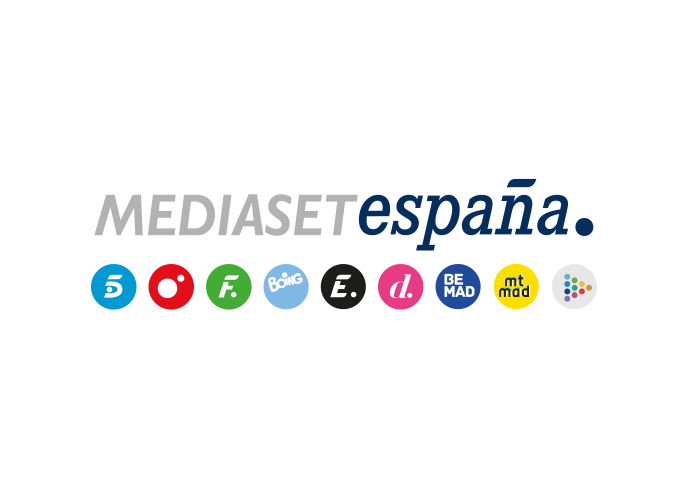 Madrid, 5 de enero de 2023Una entrevista a Rosa López, que se suma al jurado, y una nueva expulsión, en ‘Mediafest Night Fever’La cantante participará, además, este viernes 6 de enero en Telecinco en el tema inaugural de la noche junto a Mario Álvarez, Vicente Seguí y Ainhoa Cantalapiedra con el mítico ‘Europe’s Living a Celebration’.El grupo de concursantes, al que se suma Víctor Sandoval, interpretará nuevos temas de la mano de artistas como D’Nash, Efendi, Helena Bianco, Naim Thomas, Diego Martín y Adrián Martín. Uno de los tres peor valorados de la noche por el jurado integrado por Antonio Castelo, la propia Rosa López y la estilista Paloma González Durántez será eliminado.Una nueva velada festiva al ritmo de conocidos temas musicales de las últimas décadas para celebrar el mágico día de Reyes Magos. Adela González y María Patiño, con Omar Suárez en el backstage, conducirán este viernes 6 de enero (22:00h) en Telecinco una nueva entrega de ‘Mediafest Night Fever’, que contará con la presencia como invitada y como nuevo miembro del jurado de Rosa López y acogerá la expulsión de uno de los concursantes.La velada arrancará precisamente con Rosa López interpretando uno de sus temas más conocidos, ‘Europe’s Living a Celebration’, con el que representó a España en Eurovisión. Lo hará junto a Mario Álvarez, Vicente Seguí y Ainhoa Cantalapiedra. A continuación, arrancará la competición con nuevas actuaciones de los concursantes caracterizados como los artistas que les acompañarán sobre el escenario o como a quienes rendirán homenaje: Germán González interpretará ‘I love you mi vida’ como si fuera un miembro más del grupo D’Nash, que vuelven a reunirse tras casi 10 años sin hacerlo.Irma Soriano sacará su lado más sensible cantando el tema de Rosario Flores ‘Qué bonito’ junto al joven Adrián Martín.Víctor Sandoval, que se incorpora como concursante, homenajeará a Helena Bianco cantando junto a ella un medley de sus temas más conocidos.Ana María Aldón, caracterizada como Jasmine, interpretará ‘Un mundo ideal’ junto a Naím Thomas, en el papel de Aladdin.Carolina Ferre y Sonia Madoc (Sonia y Selena) homenajearán a Xuxa con su famoso ‘Ilarie’.Rocío Carrasco cantará como Raquel del Rosario el tema ‘Déjame verte’ de Diego Martín.Cristina Porta se convertirá en Efendi, la representante de Azerbaiyán en Eurovisión, y junto a ella interpretará ‘Mata Hari’.Jaime Nava rendirá homenaje a Nino Bravo con una mezcla de sus mejores temas junto a Vicente Seguí. Al final de la noche, el jurado, que integrarán junto a Rosa López Antonio Castelo y la estilista Paloma González Durántez, elegirá a los tres peor valorados y uno de ellos se despedirá de la competición.